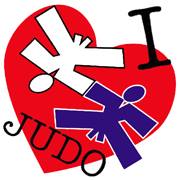 VI MEMORIAL MASSIMO MICCOLI   2018 Sabato 10/11/2018   alle ore 14,00 presso il Palazzetto dello Sport di Castenaso-via dello sport 2/4, avrà luogo la SESTA edizione del MEMORIAL MASSIMO MICCOLI 2018   manifestazione a carattere ludico-educativa per i nati dal 2014 al 2007.Le categorie saranno cosi suddivise:BAMBINI/E "A"	Nati nel 2014/2013  E BAMBINI/E "B"  NATI NEL 2012/2011  INIZIERANNO ALLE ORE 14,00  CON LA FORMULA DENOMINATA MEETING IN NE WAZA  CHE CONSISTE IN VARIE TORNATE DI RANDORI IN NE-WAZA PARTENDO DA POSIZIONE FRONTALE IN GINOCCHIO ,  DURATA UN MINUTO..FANCIULLI/E NATI NEL 2009/2010  INIZIERANNO CON IL MEETING IN TACHI-WAZA  ORE 15.30 DURATA DEGLI INCONTRI DUE MINUTI CON POULE DI 4 ATLETI L'UNA.RAGAZZI/E  NATI NEL 2007/2008  INIZIERANNO ALLE 17.00 CON LO STESSO REGOLAMENTO DEI FANCIULLIOGNI ATLETA VERRA' DICHIARATO VINCITORE AL PRIMO IPPON.L'ARBITRAGGIO VERRA' ESEGUITO DA ASPIRANTI ARBITRI E  ARBITRI FEDERALI  COORDINATI DA UN RESPONSABILENELL'EFFETTUARE LE POULE SI TERRA' CONTO DELLE CINTURE DEGLI ATLETI PER AVERE GRUPPI PIU' OMOGENEI POSSIBILE.SI  RICORDA CHE LA MANIFESTAZIONE E' A CARATTERE EDUCATIVO  QUINDI SI APPLICA IL REGOLAMENTO  DI GARA PER LE CLASSI  BAMBINI/FANCIULLI/RAGAZZI ANNO 2015 PRESENTE SUL SITO FEDERALE "FIJLKAM"CHE VIETA PROIEZIONI IN AVANTI VERSO IL LATO OPPOSTO ALLA PRESA " AD ECCEZIONE DI  IPPON  SEOI  NAGE " , AZIONI CON ENTRAMBE LE GINOCCHIA AL SUOLO , PRESE AL COLLO ,  AL BAVERO OLTRE LA CLAVICOLA, MAKI KOMI, SUTEMI WAZA, SHIME E KANSETZU WAZA. OGNI SOCIETA' PARTECIPANTE DOVRA' GARANTIRE LA COPERTURA ASSICURATIVA DEI PROPRI ISCRITTI E L'IDONEITA'  MEDICA PER L'ATTIVITA'SPORTIVA NON AGONISTICA.LA SOCIETA' ORGANIZZATRICE DECLINA OGNI RESPONSABILITA' PER DANNI A PERSONE,COSE E OMISSIONI AL REGOLAMENTO.A DISCREZIONE DELL' ORGANIZZAZIONE POTRA' ESSERE FATTO UN CONTROLLO PESO A CAMPIONE,IL PESO SI RIFERISCE ALL'ATLETA CON I PANTALONI DEL JUDOGI,MAGLIETTA E SARA' CONSENTITA UNA TOLLERANZA DI 01  Kg, NEL CASO IN CUI L'ATLETA NON RIENTRI NEL PESO INDICATO VERRA' SQUALIFICATA LA SOCIETA' DI APPARTENENZA. CONSIDERATO  IL CARATTERE DELLA MANIFESTAZIONE SI INVITANO TECNICI ED ACCOMPAGNATORI A MANTENERE UN ATTEGGIAMENTO CORRETTO ED EDUCATO ED A NON INCITARE VISTOSAMENTE I PICCOLI ATLETI.VERRANNO PREMIATI I PICCOLI ATLETI DEL MEETING IN NE - WAZA  CON MEDAGLIE UGUALI PER TUTTI, MENTRE NELMEETING IN TACHI WAZA  GLI ATLETI VERRANNO PREMIATI IN BASE AL PIAZZAMENTO OTTENUTO.DURANTE LA MANIFESTAZIONE VERRANNO SCATTATE DELLE FOTOGRAFIE,OGNI RESPONSABILE DI SOCIETA' DOVRA' FARCI PERVENIRE LE LIBERATORIE RELATIVE.LE ISCRIZIONI DOVRANNO PERVENIRCI ENTRO LE H 24 DI MERCOLEDI 07/11/2018, PREAVVISANDONE  INDICATIVAMENTE PER RAGIONI ORGANIZZATIVE  IL NUMERO ALMENO 7 GG PRIMA,  UTILIZZANDO IL MODELLO ALLEGATO, INVIANDOLE A  . judoclubcastenaso1@gmail.com oppure a f.trazzi55@gmail.com. LE  ISCRIZIONI SI CHIUDERANNO AL RAGGIUNGIMENTO DEI 200  ATLETI.LA QUOTA D' ISCRIZIONE E'  DI 8 EURO PER I BAMBINI A / B,  DI 10 EURO PER FANCIULLI / RAGAZZI, QUOTA  CHE VERRA' VERSATA ALL'ACCREDITAMENTO PRESSO LA SEDE DELLA GARA  E  SARA' COSI  SUDDIVISA :2014/2013/2012/2011DALLE 13,30  ALLE 14,002009/2010DALLE 15,00 ALLE 15,302008/2007DALLE 16,30  ALLE 17,00A FINE MANIFESTAZIONE SI SVOLGERA' IL I TROFEO ESORDIENTI "A" CITTA' DI CASTENASO - CATEGORIA DI PESO FEDERALI E EGOLAMENTO FEDERALE  MASCHILE E FEMMINILE.PESO  DALLE 17,30 ALLE  18,00GARA A SEGUIRE PER MOTIVI ORGANIZZATIVI LE ISCRIZIONI SI CHIUDERANNO AL RAGGIUNGIMENTO DEI 60 ATLETI. A FINE MANIFESTAZIONE VERRA' OFFERTA  AI PICCOLI ATLETI UNA MERENDA E FRANCO OFFRIRA'    L' APERITIVO AI  TECNICI. JUDOCLUB CASTENASOVIA DELLO SPORT 2/440050   CASTENASO (BO)TEL 051 785188CELL FRANCO TRAZZI 347 1262936